муниципальное бюджетное дошкольное образовательное учреждение «Центр развития ребенка - детский сад № 180» городского округа СамараИсследовательский  проект«Молоко и молочные продукты»Воспитатели:Косолапова О.А.Попова И.Ю. 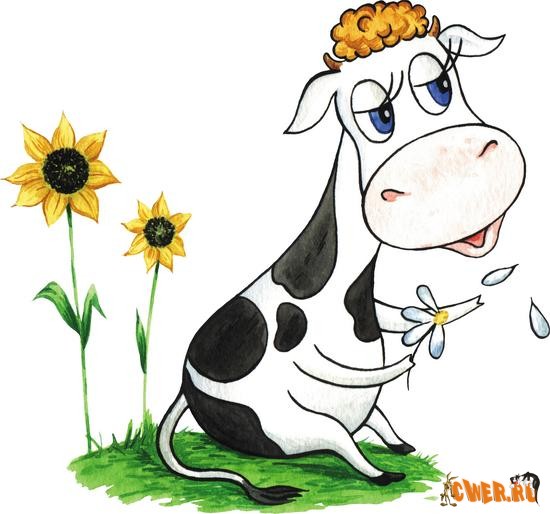 Самара, 2017 годУчастники: дети средней группы, родители, воспитатель.Вид: краткосрочный (2 недели)Тип: информационно – исследовательскийУчастники: дети средней группы, родители, воспитатели.образовательная область: познание интеграция: социально-коммуникативное развитие, физическое, речевое развитие, художественно-эстетическое развитие.Сегодня мы поведем разговор о молоке и молочных продуктах.АктуальностьС давних пор всем известно, что молоко и молочные продукты полезны для здоровья, особенно детского в этом нет никакого сомнения. Однако, в семье родители не всегда  уделяют достаточного внимания правильному и здоровому питанию ребенка, забывая о том, что молоко является обязательным и незаменимым продуктом детского питания, так как по своему химическому составу и биологическим свойствам занимает исключительное место среди продуктов животного происхождения. Что приводит к  развитию у детей  не приносящие здоровья привычки в питании.В век рекламы детей привлекает еда, которая не приносит никакой пользы, что приводит к проблеме не только со здоровьем физическим, но и еще более опасным – психическим проблемам.Детям в группе были заданы вопросы:Какие напитки вы любите больше всего? Почему?Любите ли вы молоко?Чем  молоко полезно?Знаете ли вы продукты, которые делают из молока? Блюда, куда добавляют молоко?У детей группы  молоко не является любимым напитком, среди своих любимых напитков, они называют  чай, сок, кисель, газировку. Многие дети с нежеланием употребляют в пищу еду, приготовленную на основе молока. Дети не знают о пользе молока, мало знают молочных продуктов и блюд, приготовленных с использованием молока.Проблема проекта:Дети не осознают важность пользы молока и молочнокислых продуктов для растущего детского организма.МотивацияМы с детьми решили посмотреть откуда текут    «молочные реки», узнать где содержится молоко и зачем человеку нужно молоко?ГипотезаЕсли дети узнают больше о ценности молока и молочных продуктов через собственную исследовательскую деятельность, то они поймут, что молоко – ценный продукт питания для детского организма и у них появится желание употреблять его в пищу.Цель: обогатить знания детей о молоке, как о ценном и полезном продукте для роста детского организма.Задачи:Расширять кругозор детей о молоке и молочных продуктах.Формировать у детей исследовательские навыки (поиск информации в различных источниках).Развивать познавательный интерес к исследовательской деятельности, желание познать новое.Развивать умение работать в коллективе, желание    делиться информацией, участвовать в совместной опытно-              экспериментальной деятельности.Формировать у детей осознанное отношение к здоровому питанию.Привлечь родителей к участию в проекте.Для педагогов:- Создать необходимые условия для знакомства детей с молоком, посредством обогащения развивающей среды.- Активизировать совместную деятельность с родителями, по формированию у детей осознанного отношения к употреблению в пищу молочных продуктов для развития организма.Для родителей:- Помочь осознать важность и необходимость употребления детьми в пищу молока и молочных продуктов для развития организма.Этапы реализацииРесурсное обеспечение проекта.Кадровое обеспечение.Участники проекта:- дети средней группы;- родители воспитанников (совместная деятельность);- воспитатели группы.Информационное обеспечение:– видео презентации;- фотографии, книги, картинки.Материально-техническое обеспечение:- фотоаппарат;- компьютер;- принтер;- магнитофон.Вся работа по данному проекту прошла по нескольким образовательным областям:Познавательное развитие: «Путь молока к столу?», «Молоко здоровье наше». «Коробка для молока», «Молоковоз».Речевое развитие: Словесная игра: «Название каши»; «Выбери молочный продукт» ;Чтение художественной литературы:Чтение стихов и потешек о молочных продуктах, коровах. Л. Толстой «О лягушке, которая попала в молоко», сказок «Крошечка-Хаврошечка», «Гуси-лебеди», «Трое из Простоквашино», «Волк и козлята» русская народная сказкаД. Мамин-Сибиряк «Притча о молочке и овсяной кашке».Дидактическая игра: «Четвертый лишний», «Из чего приготовлен продукт?», «Угадай на вкус».Драматизация сказки – «Волк и семеро козлят», «Гуси-лебеди».«Молоко – ценный продукт».М. Бородицкая «Убежало молоко»,  Беседа: «Молоко и молочные продукты»;Художественно-эстетическое развитие:«33 коровы» из кинофильма «Мери Попинс, до свидания», слова Н. Олева, музыка М.Дунаевского.Рисование: «Кто дает нам молоко?», «Мороженое»Лепка: «На лугу пасутся ко……..коровы!»Аппликация: «Коровушка»Социально-личностное развитие:Сюжетно-ролевая игра: «Ферма», «Молочное кафе», «Молочный магазин». «Молочные животные, уход за ними», «Какие животные дают молоко?».Просмотр мультфильмов: «Молочная ферма», «Как старик корову продавал», Развивающий мультфильм для детей про молочную фабрику, «Фиксики о молочных продуктах», «Волк и семеро козлят», «Гуси лебеди», «Крошечка Хаврошечка», «Трое из Простоквашино».Физическое развитие: Подвижная игра: «Пастух и стадо»; «Будь внимателен!», «Шла коза по лесу»Реализация проекта с родителями1. Консультации, беседы: «Что мы знаем о молоке?», «Польза молока», «Молоко полезно детям», «Рецепты с молоком», «Любимые молочные продукты», буклет для родителей «Полезные свойства молока».2. Совместная деятельность по изготовлению наглядно-дидактического пособия : альбом: «Откуда пришло молоко». 3. Познавательное развитие Опытно-экспериментальная деятельность:- дегустация молочных продуктов;- опыты с молоком по его выявлению свойств;- опыт «Цветное молоко»;- приготовление молочного коктейля;-опыт «Волшебное молоко»;- приготовление простокваши;-приготовление йогурта из простокваши;приготовление из простокваши творогаПродукты проектаОформлена подборка наглядного и практического материала для детей.Создан альбом детских рисунков «Животные, дающие молоко».Создан альбом рисунков с родителями «Наша корова»Совместно с родителями оформлен альбом по теме: «Готовим вместе с мамой» рецепты молочных блюд.Организована выставка «Однажды в Простоквашино», изготовление поделок из бросового материала из-под молочной продукции.Работа с родителями : экскурсия с детьми в магазин в отдел молочнойпродукции.Оформлена подборка консультаций для родителей: «Что мы знаем о молоке?», «Польза молока».Создана презентация для детей: «Что мы знаем о молоке?».Данные материалы могут быть использованы по ознакомлению детей с окружающим миром, в беседе о правильном питании для развития организма.РезультатыВ ходе работы над проектом мы выяснили, что молоко - основа пищевого рациона ребенка. Стакан молока в день - это проверенный веками рецепт долголетия!С молоком наш организм получает все необходимые питательные вещества для нормального развития организма.Узнали:- какие животные дают людям молоко;- где используют  молоко, кроме употребления в пищу;- что можно приготовить на основе молока и другое.У детей:- Обогатились знания о молоке и молочных продуктах, о значении их для детского организма и о роли молока в жизни человека.- Развился познавательный интерес к исследовательской деятельности, желанию познавать новое (поиск информации в энциклопедиях и других литературных источниках, из общения со взрослыми, телевизионных передач и т.д.).Выводы и результативность.Работая по реализации данного проекта, мы выяснили, что молоко очень ценный и полезный продукт для развития организма ребенка. Для того чтобы вырасти сильным и здоровым обязательно в пищу нужно употреблять молочные продукты и само молоко. Узнали, какие животные дают людям молоко, какой им необходим уход и питание. Через продуктивную деятельность научились рисовать, лепить, делать аппликацию, конструировать молочных животных. Через организацию бесед, игр, просмотров, чтения художественной литературы,  дети смогли больше узнать о молоке, его производстве, о  молочных продуктах, о продуктах и блюдах, в которые добавляют молоко. Работа по проекту способствовала развитию познавательного интереса детей, исследовательской деятельности, всех компонентов речи, воображения, мышления, внимания, наблюдательности. Также  взаимодействию педагогов, детей и родителей. У педагогов повысилось мастерство по применению в работе проектного метода. Внимание родителей обратили на питание ребенка, на важность употребления в пищу молока и молочных продуктов.этапысодержаниеучастникиПодготовительныйСоздание копилки, состоящей из принесенных детьми упаковок от молочных продуктов.Сбор информации о молоке и молочных продуктах.Подбор и разучивание стихотворений, загадок, пословиц  о молоке и молочных продуктах.Подобрать дидактический материал, наглядные пособия (альбомы для рассматривания, картинки, настольные игры).Воспитатель, дети, родителиПрактический/основнойПроведение опытов с молоком.Изготовление атрибутов к сюжетно-ролевой игре «Фермер», «Молочное кафе», «Магазин»Исследование  «Откуда пришло молоко»  (наглядно- дидактическое пособие) Воспитатель, детиРодителиЗаключительныйОбработка и оформление материалов проекта.Презентация проекта.Воспитатель, дети